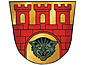 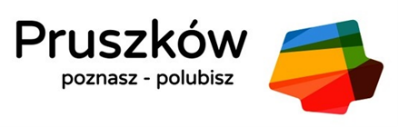 Prezydent Miasta Pruszkowaogłasza nabór kandydatów na wolne stanowisko urzędniczew Urzędzie Miasta Pruszkowaul. J.I. Kraszewskiego 14/16  05-800 PruszkówInspektorw Wydziale Edukacjipełny etattermin składania ofert do 15 kwietnia 2024 r. do godz. 18:00Wymagania  niezbędne:obywatelstwo polskie,pełna zdolność do czynności prawnych oraz korzystanie z pełni praw publicznych,niekaralność za umyślne przestępstwo ścigane z oskarżenia publicznego lub umyślne przestępstwo skarbowe,nieposzlakowana opinia,wykształcenie średnie lub wyższe:- w przypadku wykształcenia wyższego, minimum 3 lata stażu pracy,- w przypadku wykształcenia średniego, minimum 5 lat stażu pracy,Wymagania dodatkowe:  doświadczenie w administracji publicznej związane z obszarem edukacji,znajomość obsługi urządzeń biurowych,znajomość pakietu Microsoft Office – Word, Excel,znajomość przepisów: ustawa o samorządzie gminnym, ustawa prawo oświatowe, ustawa                      o systemie oświaty, ustawa o finansowaniu zadań oświatowych, Karta Nauczyciela, Kodeks Pracy  oraz przepisów wykonawczych do tych ustaw.Zakres wykonywanych zadań na stanowisku:prowadzenie spraw związanych z dofinansowaniem kosztów kształcenia pracowników młodocianych w celu nauki zawodu:- przygotowywanie wniosków o środki finansowe,              - weryfikacja wniosków o dofinansowanie,              - przygotowywanie decyzji administracyjnych,              - przygotowywanie zaświadczeń de minimis,              - przygotowanie sprawozdań dotyczących pomocy publicznej,              - sporządzanie polecenia przelewu środków,prowadzenie spraw związanych z przyznawaniem uczniom stypendiów i zasiłków szkolnych oraz innej pomocy zgodnie z obowiązującym ustawodawstwem:- weryfikacja wniosków,              - przygotowywanie decyzji administracyjnych,              - realizacja stypendiów dla uczniów szkół, dla których miasto Pruszków nie jest organem                prowadzącym,prowadzenie spraw dotyczących darmowych podręczników dla uczniów w ramach 
programów rządowych:- analiza potrzeb,              - przygotowanie wniosków o środki finansowe,              - nadzór nad prawidłowością zakwalifikowania uczniów,              - współpraca ze szkołami ponadpodstawowymi  z terenu miasta Pruszkowa w zakresie                zaopatrzenia w podręczniki,              - rozliczenie dotacji,prowadzenie spraw związanych z przychodząca i wychodzącą korespondencją wydziału:- prowadzenie ewidencji korespondencji, w tym EZD,              - przedkładanie korespondencji do dekretacji,przygotowywanie uchwał i  zarządzeń wynikających z obszaru działań,śledzenie na bieżąco przepisów oświatowych i przekazywanie niezbędnych informacji placówkom podległym Wydziałowi Edukacji,kontakt merytoryczny z pedagogami szkolnymi w sprawach stypendium dla uczniów.pomoc placówkom podległym Wydziałowi Edukacji w rozwiązywaniu problemów merytorycznych i prawnych,przygotowywanie odpowiedzi na wskazaną korespondencję,pomoc przy przygotowywaniu i przekazywaniu akt do archiwum zakładowego,wykonywanie innych poleceń przełożonych związanych z działalnością Wydziału, jeżeli                          nie są one sprzeczne z przepisami prawa lub umową o pracę.Informacja o warunkach pracy na danym stanowisku:Praca w budynku Urzędu i poza nim. Stanowisko pracy związane z pracą przy komputerze,                                          z dokumentami, przemieszczaniem się wewnątrz budynku i w terenie. Prowadzenie rozmów telefonicznych oraz bezpośredni kontakt z interesantami i placówkami oświatowymi. Wskaźnik zatrudnienia osób niepełnosprawnych, w rozumieniu przepisów o  rehabilitacji zawodowej i społecznej                               oraz zatrudnianiu osób niepełnosprawnych, w miesiącu poprzedzającym datę upublicznienia ogłoszenia o naborze w Urzędzie Miasta Pruszkowa był niższy niż  6%. Wymagane dokumenty i oświadczenia: kwestionariusz osobowy dla osoby ubiegającej się o zatrudnienie - podpisany własnoręcznie,list motywacyjny – podpisany własnoręcznie,kopie świadectw pracy lub innych dokumentów potwierdzających wymagany staż pracy,
w przypadku pozostawania w zatrudnieniu zaświadczenie o zatrudnieniu,kopia dokumentu potwierdzającego wykształcenie,oświadczenie o pełnej zdolności do czynności prawnych i korzystaniu z pełni praw publicznych – podpisane własnoręcznie,oświadczenie, że kandydat nie był skazany prawomocnym wyrokiem sądu za umyślne przestępstwo ścigane z oskarżenia publicznego lub umyślne przestępstwo skarbowe –podpisane własnoręcznie,   oświadczenie o posiadaniu obywatelstwa polskiego – podpisane własnoręcznie,Kopia dokumentu potwierdzającego niepełnosprawność w przypadku kandydata, który zamierza skorzystać z uprawnienia, o którym mowa w art. 13a ust. 2 ustawy 
z dnia  21 listopada 2008 r. o pracownikach samorządowych.Druk kwestionariusza oraz informacja o przetwarzaniu danych przez Urząd Miasta Pruszkowa 
w procesie rekrutacji są do pobrania na stronie www.bip.um.pruszkow.pl Wymagane dokumenty należy składać w zamkniętej kopercie, osobiście w Kancelarii Urzędu Miasta Pruszkowa lub przesłać za pośrednictwem poczty na adres:Urząd Miasta Pruszkowaul. J.I. Kraszewskiego 14/1605-800 Pruszkówz dopiskiem na kopercie: dotyczy naboru na stanowisko Inspektor w Wydziale Edukacji w terminie                    do dnia 15 kwietnia 2024 r. do godz. 18:00.O zachowaniu terminu składania dokumentów rekrutacyjnych decyduje data wpływu do Kancelarii Urzędu Miasta Pruszkowa.Wybrany kandydat przed zawarciem umowy o pracę, zobowiązany jest przedłożyć do wglądu oryginały świadectw pracy, zaświadczeń i innych złożonych dokumentów.